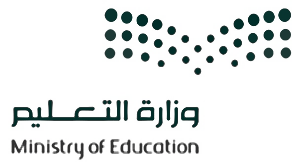                                            مكافحة الفسادالحمد لله رب العالمين والصلاة والسلام على أشرف الأنبياء والمرسلين نبينا محمد وعلى آله وصحابته أجمعين أما بعد ،،قال الله تعالى ( وَلَا تُفْسِدُوا فِي الْأَرْضِ بَعْدَ إِصْلَاحِهَا ) أساتذتي الكرام زملائي الطلاب نقدم لكم برنامجًا إذاعيًا عن مكافحة الفساد أعاذنا الله منه وحمى بلادنا من شره .1- وخير بداية لبرنامجنا آيات من الذكر الحكيم يرتلها على مسامعكم الطالب ...........أعوذ بالله من الشيطان الرجيم : { وَمِنَ النَّاسِ مَنْ يُعْجِبُكَ قَوْلُهُ فِي الْحَيَاةِ الدُّنْيَا وَيُشْهِدُ اللَّهَ عَلَى مَا فِي قَلْبِهِ وَهُوَ أَلَدُّ الْخِصَامِ (204) وَإِذَا تَوَلَّى سَعَى فِي الْأَرْضِ لِيُفْسِدَ فِيهَا وَيُهْلِكَ الْحَرْثَ وَالنَّسْلَ وَاللَّهُ لَا يُحِبُّ الْفَسَادَ (205) (البقرة)2- حديث شريف يلقيه عليكم الطالب ..........قال صلى الله عليه وسلم : ( لايسترعي الله عبدًا على رعية يموت حين يموت وهو غاش لها إلا حرم الله عليه الجنة ) أخرجه البخاري ومسلم .3- تعريف الفساد يبينه الطالب ........................الفساد في اللغة: ضد الصلاح وأفسد الشئ أي : أساء استعماله .اصطلاحاً: إساءة استخدام السلطة الرسمية الممنوحة له سواء في مجال المال أو النفوذ أو التهاون في تطبيق النظام أو المحاباه فيه أوغيرذلك مما يضر بالمصلحة العامة.أسباب الفساد يبينها الطالب ........أسباب الفساد كثيرة منها:دينية: ضعف الوازع الديني وانعدام مخافة الله والانصياع لشهوات النفس الأمارة بالسوء. سياسية: بسبب ضعف مؤسسات المجتمع المدني، وضعف تطبيق الأنظمة .اجتماعية: السلوك والعادات والتقاليد والموروثات الاجتماعية السيئة وكذلك ما يحدث في المجتمع من كوارث وأزمات تخلق آثار مدمرة في المجتمع من فقر وحاجه تجعل الإنسان يسلك هذا الطريق المعوج المخالف للدين القويم .اقتصادية: وذلك لأن الأوضاع الاقتصادية التي يمر بها المجتمع نتيجة الحروب والصراعات والكساد والحصار الاقتصادي وارتفاع تكاليف المعيشة جميعها قد تؤدي إلى ممارسة أنواع من الفساد الإداري والمالي .مظاهر الفساد يوضحها الطالب:...........للفساد مظاهر كثيرة ومتعددة ومنها على سبيل المثال ما يلي:الرشوة .إقصاء الكفاءات المؤهلة .المحسوبية أوالمحاباة والواسطة على حساب الآخرين.التكسب من وراء الوظيفة العامة.استغلال الممتلكات العامة وأدواتها في المصالح الشخصية.اساءة استخدام السلطة الرسمية.استغلال النفوذ لتحقيق الرغبات والتأثير على الآخرين .عدم المحافظة على أوقات الدوام الرسمي.الاستيلاء على المال العام.الابتزاز. التهاون في تطبيق الانظمة والتشريعات أو تطبيقها على أناس دون آخرين.غسيل الأموال .التزوير .تزييف العملة .الغش التجاري .كلمة عن هذا الفساد يقدمها الطالب ...........................تعتبر ظاهرة الفساد من أخطر المظاهر السلبية المنتشرة في الدول، وأكثرها فتكًا بالأمن والسلم المجتمعي؛ وذلك لأنّها تصيب مفاصل حيوية ومؤثرة في الدولة، وللقضاء على ذلك يجب على أفراد المجتمع كافة التعاون على محاربته عبر الالتزام الديني والاخلاقي والوطني والانسانيطرق معالجة الفساد يقدمها الطالب .............من طرق معالجة الفساد ما يلي:1- تطبيق الأنظمة المضادة للفساد وإيقاع الجزاءات الصارمة في حق المخالفين.2- توعية الموظفين لهذه الظاهرة الخطيرة وتداعياتها وتأثيرها على المجتمع واخلاقياتهم وأن عقيدتنا السمحاء تحارب هذه الظاهرة وتجرمها .3- وضع مكافأة مالية لمن يقوم بالتبليغ عن حالات الفساد .4- الإعلان عن حالات الفساد التي تم اكتشافها مع ذكر المتورطين وبيان عقابهم وتعميمها على الدوائر الحكوميه ليكونوا عبرة لغيرهم .5- وضع الشخص المناسب في المكان المناسب بالاعتماد على الكفاءة والابداع العلمي .6-أداء قسم الحفاظ على الأمانة وأداء العمل وفق الأنظمة .